Barrelchallenge Op 19 januari zijn Jan-Willem Raadsma en Ebe-Jan Visser van Barrelteam de Boeren Mest Wagen Drivers de challenge aangegaan voor een trip naar Slovenië met hun prachtig uitgedoste BMW vol sponsorstickers. De auto had voor vertrek nog wel even een probleempje te verwerken gekregen, ze raakten tijden de proefrit in de sloot. Maar een lik verf hier en daar en motorisch een check up en daar ging hij weer. Ze vertrokken vanaf stadion NAC Breda en daarna ging het de eerste dag richting Friedrichshaven en vandaar naar Innsbruck. Een prachtige route met een aantal gedurfde bergpassen. Daarna via de Brennerpas naar Peschiera Del Garda. Een dag vol bergje op, bergje af, een rit met veel hoogte meters. Daarna door de Dolomieten naar Pozza di Fassa en op dag vijf aankomst in Kranjsks Gora Slovenië. Geweldig mooie routes die de BMW zonder problemen doorstond. Op de rustdag gingen de heren met meerdere barrelteams toch nog maar even naar de hoofdstad Ljubljana om daarna dwars door Slovenië de terugreis te aanvaarden. Er moest tenslotte wel wat challenge in zitten. Op dag zeven kwamen ze aan in Garmisch-Partenkirchen waar de officiële finish was. Met een zelf uitgestippelde route door Oostenrijk zaten ze de hele dag in de sneeuw, een goede keuze dus want de route was geweldig. Zondag 26 januari waren ze na een indrukwekkende reis vol plezier weer terug in Dokkum. De BMW 525TSD uit 1997 heeft de rit probleemloos uitgereden, dus zeker voor herhaling vatbaar. Voor deze tocht hebben Jan-Willem en Ebe-Jan een goed doel uitgezocht en dat werd Altijd Doen!, zaterdag 7 maart werd een prachtig bedrag overhandigd aan het bestuur van de stichting. Een bedrag waar weer veel mensen blij mee kunnen worden gemaakt. 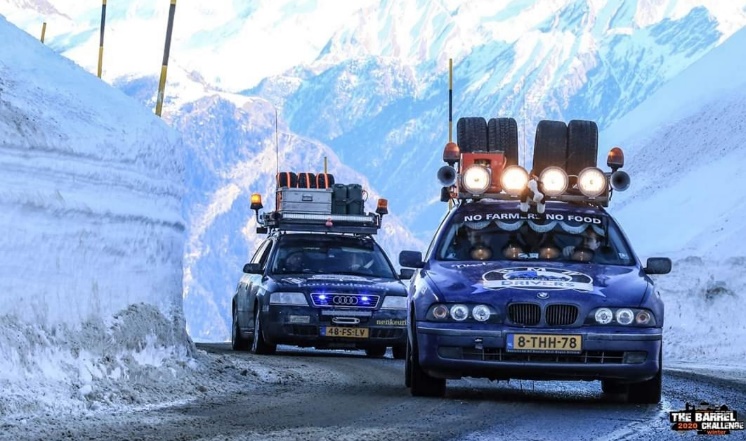 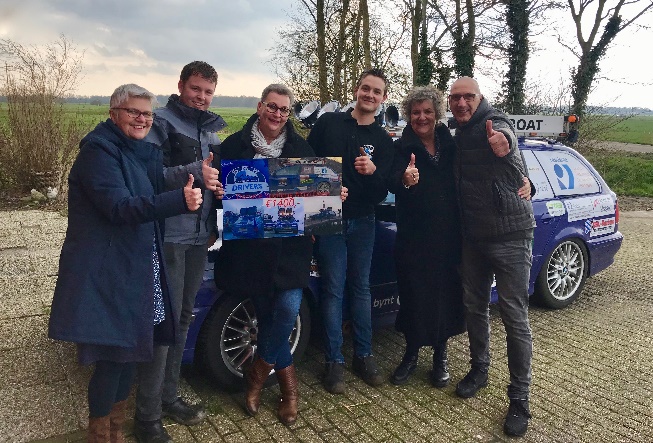 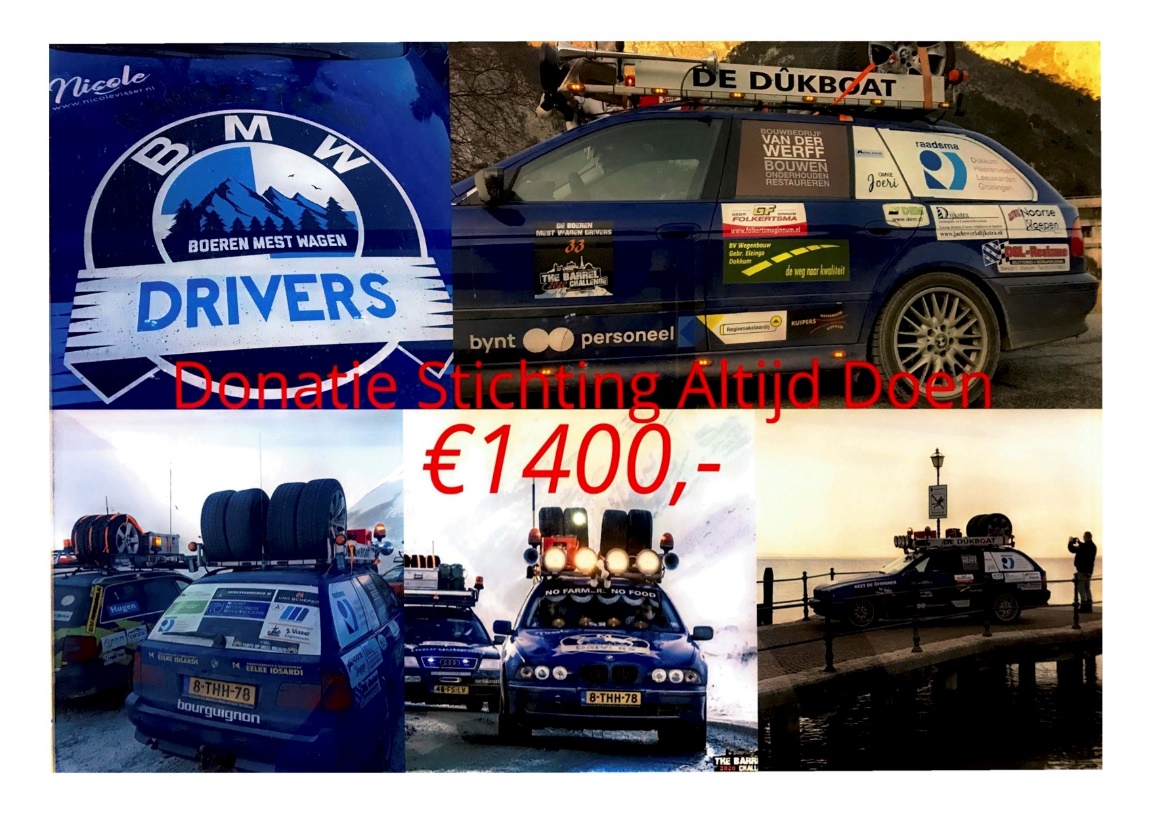 